JOB NAME:      	REP NAME:      CONTACT:       		JOB LOCATION:       	DATE:      GENERAL INFORMATION NEEDED TO QUOTE Date/Time Needed Back:       /             :      AM/PM ESTWhat is the application?  Non-Condensing Boiler,  High Efficiency/Condensing Boiler,   Engine/Genset/Turbine, 
 Grease Duct,  Water Heater,  Ventilation/Subduct System,  Other      What is the make and model of appliance?  Make      , Model      ,  OEM submittal attachedWhat product type?(Heatfab models are for all % efficiency boilers up to 550°F) 
 Ampco Model N (single wall),   Ampco VSI (1” airgap),   Ampco IVSI-C1 (1” fiber),   Ampco IVSI-C2 (2” fiber), 
 Ampco IVSI-C4 (4” fiber),   Ampco IVSI-Z3 (3” fiber),   Ampco IVSI-Z4 (4” fiber) 

 Heatfab EZ Seal Plus / GC Plus (single wall); 29-4C ss  OR   Heatfab EZ 316 / GC 316; 316L ss 
 Heatfab CI Plus (dbl wall 1” airgap); 29-4C ss inner  OR   Heatfab CI 316 (dbl wall 1” airgap); 316L ss inner
 Heatfab ICI Plus (dbl wall 1” fiber); 29-4C ss inner  OR   Heatfab ICI 316 (dbl wall 1” fiber); 316L ss inner
* All Heatfab double wall models use a 430 ss outerIf an AMPCO model type was selectedWhat material will be used?                                                                       Inner Wall:  304 ss,  316L ss,  ALZ (ventilation-subduct only)   Outer Wall:  304 ss,  316L ss,  ALZIs the roof or wall made of a combustible material?   Yes,   NoWhat termination type:  Stack Cap,  Exit Cone,  Open,   Flip Top,  Miter Cut,  Other:      Please provide or attach a proposed dimensioned centerline sketch of the flue size & layout (horizontal & vertical) or a scaled pdf of both the plan and elevation views.   Dimensioned centerline sketch,   Plan and elevation view pdf (relevant exhaust pipe docs only please)If a sizing calculation is needed please also complete the Appliance Sizing Information section below. APPLIANCE SIZING INFORMATION, if req’d (Please provide OEM make/model documentation)Forced draft Atmospheric    	Barometric Damper used (Yes/No) 	Draft Hood (Yes/No)Local altitude:       Feet	Type of fuel burned:      	Boiler BTU/H Input:      Engine/Genset CFM:      	Gross flue gas temperature:       °F	Ambient Temperature:       °FDesign CO2%:       %	Allowable back-pressure at appliance outlet:       inH2ODIMENSIONED CENTERLINE SKETCH (Please label diameters, roof line, finish floor and applicable obstructions)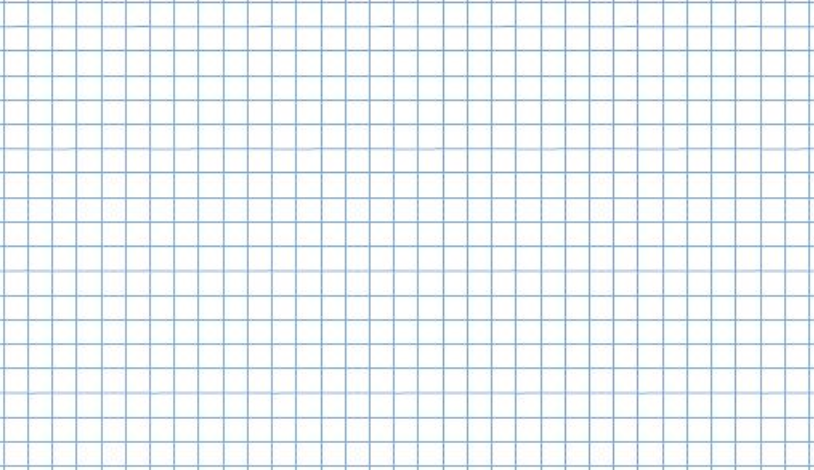 Answers to these questions will expedite and simplify the design process of your system.  